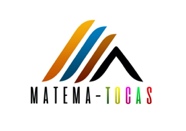 Nombre: Melisa Olmo Ocaña       Curso: 5 años A              Equipo:En clase somos 25 niñ@s. Todos queremos pintar con pintura y pincel pero solo tenemos 20 pinceles. ¿Cuántos niñ@s se quedan sin pincel?Solución: 5 niñ@s.